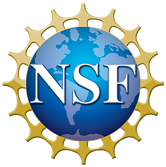 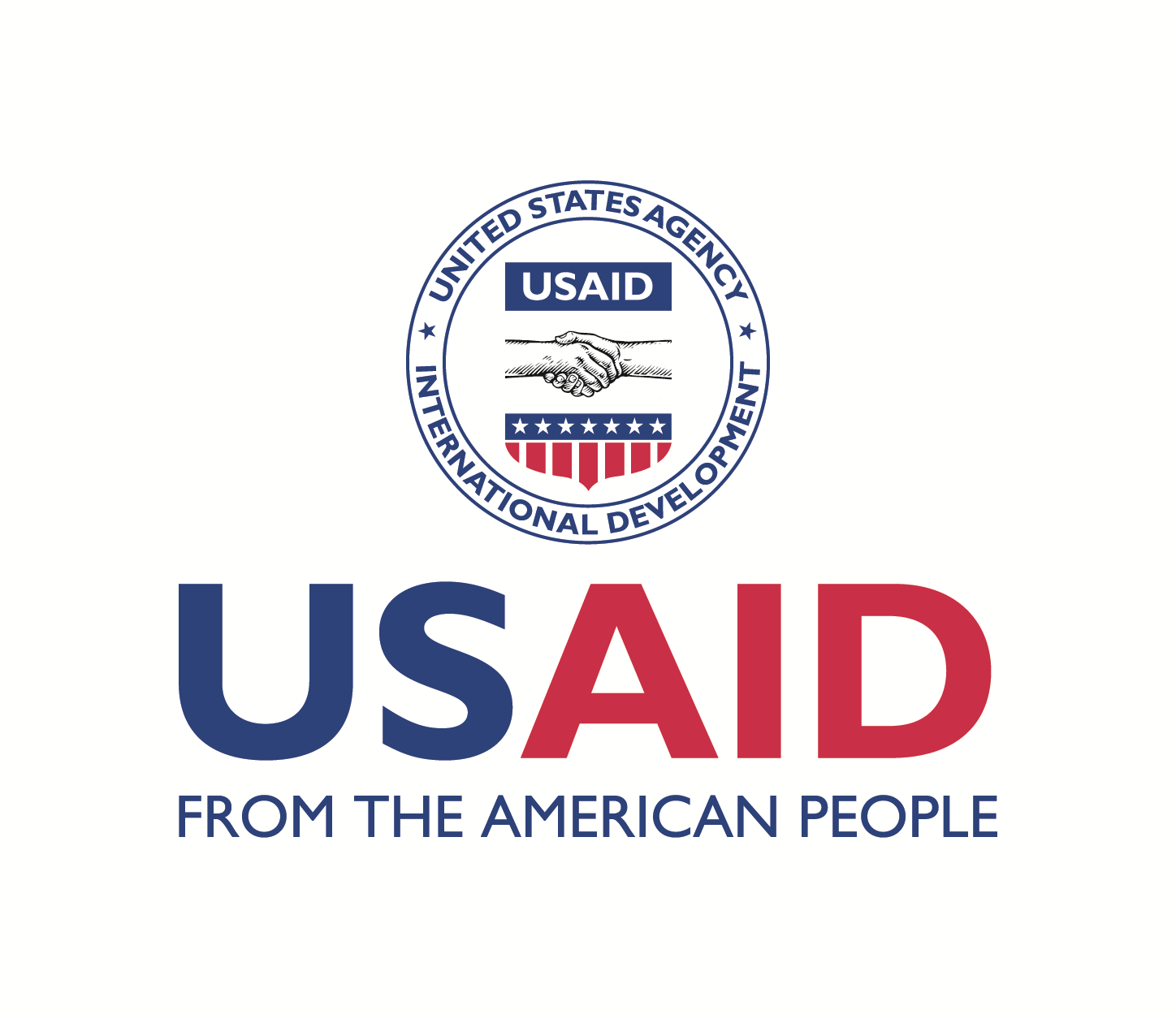 Partnerships for EnhancedEngagement in Research(PEER) ScienceAgendaPEER Science Participants’ Conference 2013, Bangkok, Thailand(unless specified, all events will be held at the USAID Asia Regional Training Center,31st Floor, Athénée Tower, 63 Wireless Road)Monday, September 30	7:00 p.m. 	Welcome Reception and Registration; distribution of badges and welcome packets		Location: Star 29 Room, Plaza Athénée HotelTuesday, October 1: “Big Picture, Getting to Know Each Other”	8:00 a.m.	Registration (latecomers) 	9:00 a.m.	Welcome/Introductions	9:20 a.m.	PEER Science Program Overview: History, Purpose, Significance, and Future (Water, Data, Open) 	9:40 a.m.	Logistics: Safety Video, Objectives, Video Recordings, and “Parking Lot” (Board to Post Questions, Comments, etc.)	10:00 a.m.	“Flash Talk” Training and Breakout groups: Explaining Your Research in Under 3 Minutes	10:45 a.m. 	Break/refreshments	11:00 a.m.	Flash Talks 	12:00 p.m.	LUNCH 		Location: London Room II and III, Plaza Athénée Hotel	1:30 p.m.	Flash Talks 	2:30 p.m.	Utilizing Your U.S. PartnershipDr. Kent Carpenter, Old Dominion UniversityDr. Christa Hasenkopf, University of ColoradoDr. Olaf Jensen, Rutgers University	3:30 p.m.	Break/refreshments 			(if possible, tomorrow morning’s poster presenters should 			hang their posters as directed by training center staff)	4:00 p.m.	Building International Bridges and Taking on Global Challenges through Science: Lessons Learned from PEER Science Cycle 1Dr. Maria Carmen Ablan Lagman, De La Salle UniversityDr. Nguyen Thi Kim Oanh, Asian Institute of TechnologyDr. Lareef Zubair, Foundation for Environment, Climate, and Technology	5:15 p.m.	Last chance for tomorrow morning’s poster presenters to hang their posters as directed by training center staffWednesday, October 2: “Successfully Managing Your PEER Science Grant”	9:00 a.m.	Poster SessionPIs from first group of flash talks yesterday 	10:30 p.m.	Break/refreshments	10:45 a.m.	Announcements and Evaluation Responses 	11:00 a.m. 	Writing an Independent Research Grant 		Dr. Geraldine Richmond, University of Oregon	12:00 p.m.	LUNCH		Location: The Reflexions Room, Plaza Athénée Hotel	1:30 p.m.	Flash Talks 	2:30 p.m.	USAID’s Regional Development Goals: How Your Research Can Address Problems in Your Country and How to Connect with USAID MissionsDr. Teffera Betru, USAID/CambodiaDr. Sheila Desai, USAID/India		Dr. Teresa Leonardo, USAID Regional Development Mission for Asia	3:30 p.m.	Break/refreshments			(if possible, tomorrow morning’s poster presenters should 			hang their posters as directed by training center staff)	4:00 p.m.	Flash Talks	5:00 p.m.	Last chance for tomorrow morning’s poster presenters to hang their posters as directed by training center staff	5:30 p.m.	Buses depart for Dinner Cruise on the Grand Chaophraya			Group assembly in Plaza Athénée hotel lobbyThursday, October 3: “Having Development Impact with your Research”	9:00 a.m.	Poster SessionPIs from second group of flash talks yesterday 	10:30 a.m. 	Break/refreshments	10:45 a.m.	Announcements and Evaluation Responses 	11:00 a.m.	Mentoring, Including Presentation on USAID’s Global Research & Innovation Fellowship Network (GRIFN)			Dr. Rachel Parker, USAID Office of Science and Technology			Dr. Geraldine Richmond, University of Oregon	12:00 p.m.	LUNCH		Location: The Reflexions Room, Plaza Athénée Hotel	1:30 p.m.		Importance of Reaching Outside the Scientific Community: Making Your Voice Heard to the Public and to Policy MakersMr. Nalaka Gunawardene, TVE Asia PacificMs. Ramona Angelescu Naqvi, Global Development NetworkDr. Bernard Slippers, University of Pretoria	3:00 p.m.		Break/refreshments	3:30 p.m.	Getting Your Research Published 		Dr. Noelle Gracy, Elsevier BVMr. Ravi Murugesan, AuthorAIDDr. Richard Primack, Boston University	4:30 p.m.	Communicating with Your Grant Manager and Financial and Administrative Management of Your Grant		Dr. Dalal Najib, National Academy of SciencesMs. Kelly Robbins, National Academy of SciencesFriday, October 4: “Funding Beyond PEER”	9:00 a.m.	Identifying and Approaching Future Funders Dr. Simon Grimley, European CommissionMr. Luc Le Calvez, CNRS (French National Center for Scientific Research)Mr. Hideki Mizuma, Japan Science & Technology AgencyDr. Mary Thomas, Bill & Melinda Gates FoundationMr. Masahito Yano, Japan Science & Technology Agency	10:30 a.m.	Break/refreshments	11:00 a.m.	Opportunity for Last-Chance Questions and Answers, Future Directions, Final Words, and Advice for the Future; Group Photo and Presentation of Certificates	12:00 p.m.	End of Meeting